MAT 6. RAZRED (torek, 21. 4. 2020)Rešitve nalog: SDZ (4. del), str. 76/ 2, 4                                               str. 77/ 5 (a, b)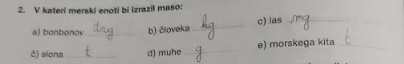 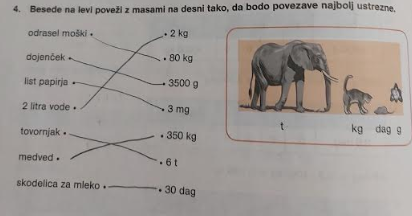 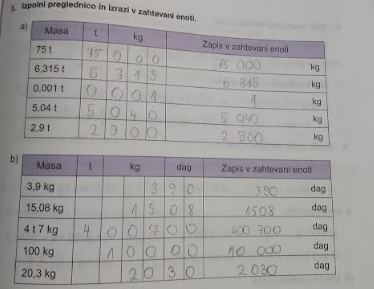 UTRJEVANJE UČNE SNOVI: ENOTE ZA MERJENJE MASEReši naslednje naloge v SDZ (4. del), str. 77/ 5 (c, č)                                                             str. 78/ 6, 7, 10                                                             str. 79/ 13 